АДМИНИСТРАЦИЯ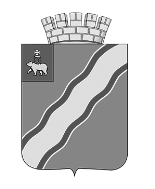 КРАСНОКАМСКОГО ГОРОДСКОГО ОКРУГАПОСТАНОВЛЕНИЕ____________                                                                                        № ____________                                                              .О подготовке проекта планировки  территории и проекта межевания для размещения (строительства) линейного объекта «Трубопроводсброса условно чистых стоков»,расположенного на территорииг. Краснокамска Пермского краяВ соответствии со статьями 8, 41, 42, 43, 45, 46, 57 Градостроительного кодекса Российской Федерации, постановлением администрации Краснокамского городского округа от 30 января 2020 г. № 33-п «Об утверждении порядка подготовки и утверждения документации по планировке территории Краснокамского городского округа», в целях обеспечения устойчивого развития территорий, в том числе выделения элементов планировочной структуры, установления границ земельных участков, установления границ зон планируемого размещения объектов капитального строительства администрация Краснокамского городского округа ПОСТАНОВЛЯЕТ:Разрешить осуществить подготовку проекта планировки территории и проекта межевания для размещения (строительства) линейного объекта «Трубопровод сброса условно чистых стоков», расположенного на территории             г. Краснокамска Пермского края (далее - Документация по планировке территории), в границах согласно приложению 1 к настоящему постановлению.Установить, что Документация по планировке территории должна быть представлена в администрацию Краснокамского городского округа для осуществления проверки и принятия решения о проведении публичных слушаний по рассмотрению документации по планировке территории не позднее двух лет со дня подписания настоящего постановления. По истечении указанного срока представление Документации по планировке территории на рассмотрение и утверждение не допускается.Физические или юридические лица в четырнадцатидневный срок со дня вступления в силу настоящего постановления вправе направить в отдел градостроительства и архитектуры администрации Краснокамского городского округа по адресу: Пермский край, Краснокамский городской округ, г. Краснокамск, ул. Маяковского, 11, каб. 335, предложения о порядке, сроках подготовки и содержания документации по планировке территории.Настоящее постановление  подлежит опубликованию в специальном выпуске «Официальные материалы органов местного самоуправления Краснокамского городского округа» газеты «Краснокамская звезда» и размещению на официальном сайте Краснокамского городского округа http://krasnokamsk.ru.Отделу градостроительства и архитектуры администрации Краснокамского городского округа разместить сведения о Документации по планировке территории в информационной системе обеспечения градостроительной деятельности Краснокамского городского округа.Контроль за исполнением постановления возложить на отдел градостроительства и архитектуры администрации Краснокамского городского округа (Г.В. Андросова).Глава городского округа – глава администрацииКраснокамского городского округа                                                          И.Я. Быкариз  Т.Н. Баженова8(34273)4-47-87Приложение 1к постановлению администрацииКраснокамского городского округаот_________ №_______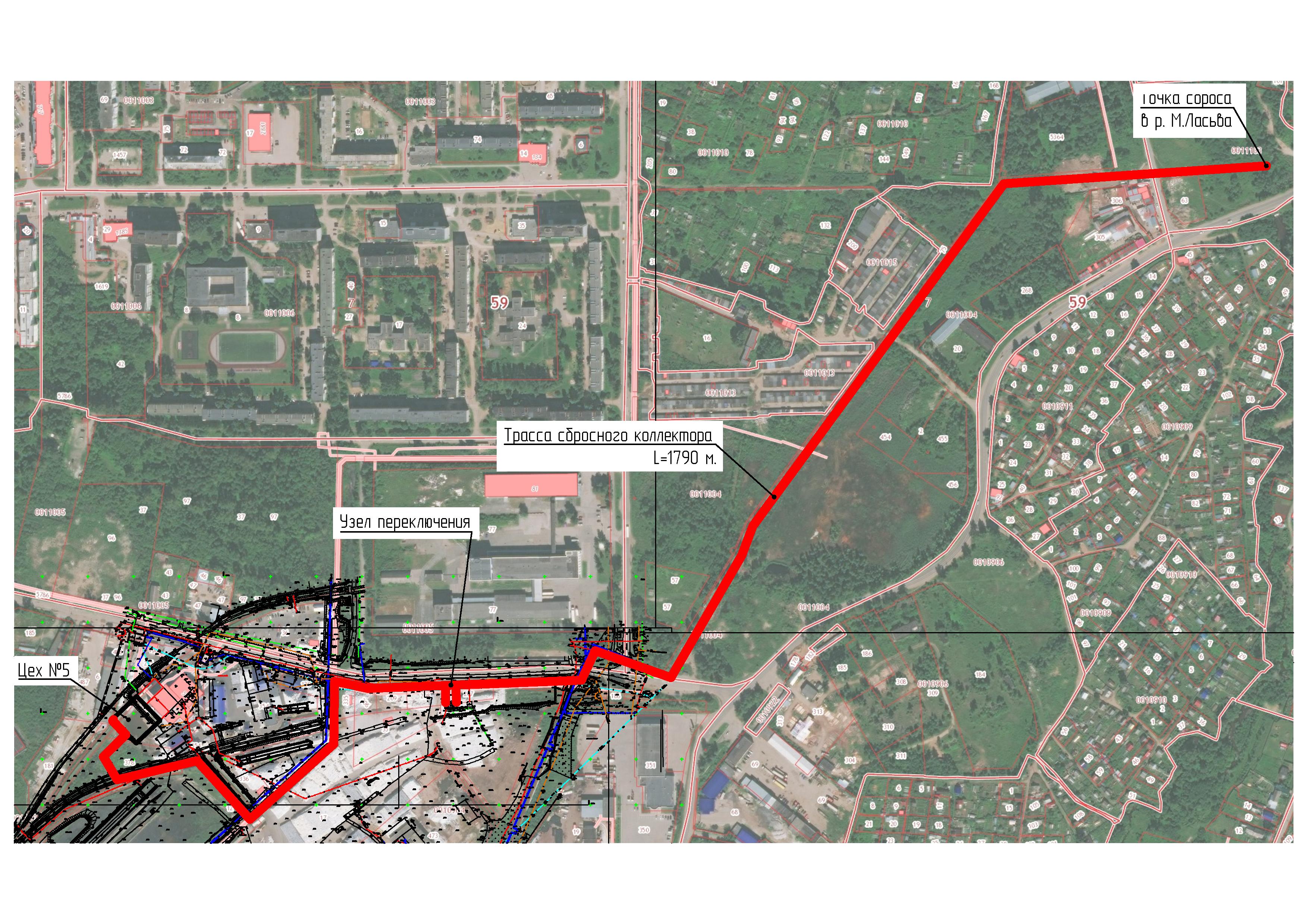 